School Strategic Plan 2021-2025Anakie Primary School (1910)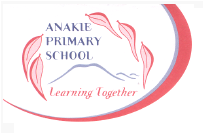 School Strategic Plan - 2021-2025Anakie Primary School (1910)School Strategic Plan - 2021-2025Anakie Primary School (1910)School visionAnakie Primary School is a community of learners who support and encourage each other to reach their personal goals and be the best that they can be.  With high expectations in place across all levels, the school prioritises a safe and positive learning environment, where students are encouraged to take risks and receive timely feedback to grow socially, emotionally and intellectually.  As a small rural school, we acknowledge and promote a strong partnership between school and home, as well as a community commitment. Curriculum programming caters for students across all stages of learning, with a differentiated approach, and many opportunities for student voice and agency.  School valuesThe school values of have RESPECT, be RESPONSIBLE, show RESILIENCE and aim for EXCELLENCE are explicitly taught, and students are rewarded in line with the School Wide Positive Behaviour framework for demonstrating positive behavior.  Curriculum programming caters for students across all stages of learning, with a differentiated approach, and each classroom implements a Starting Right program at the beginning of each term to revisit agreed protocols and expectations.  Anakie Primary School is a community of learners who support and encourage each other to reach their personal goals and be the best that they can be.  Context challengesA significant amount of support has been provided to students who are working below expected standard and have not made sufficient learning growth.  A number of students were challenged by the remote learning environment in place due to the pandemic in 2020/21.  Whilst there have been gains in the learning growth for many of these students, continued vigilance will be required to support ongoing progress.  Learning outcomes have also been impacted by absenteeism, and a small number of students had in excess of 30 days absence in 2021.  Despite attendance plans and other supports in place, the school continues to face challenges in engaging and prioritising learning for a small number of families.  Intent, rationale and focusAnakie Primary School is working hard to enhance learning outcomes for all students, and aims to perform at or above State and like schools in both English and Mathematics.  Maintaining a positive and inclusive learning environment is also a priority to optimise learning opportunities, as well as social and emotional growth and wellbeing.  These priorities will see Anakie students transition to their secondary settings as capable, confident and engaged learners.  The new Strategic Plan will continue to build on the school's evidence based instructional model, and will promote further differentiation and adjustments to support all learners.  The school will implement Department of Education priorities to a high standard to support student learning and wellbeing initiatives such as; Mental Health Reforms, PLC, Disability and Inclusion, and Tutor Learning Initiatives.   Goal 1To improve student learning outcomes. Target 1.1To increase at and above Benchmark NAPLAN growth in:Reading from 80% (2021) to 90% (2025)Writing from 60% (2021) to 80% (2025)Numeracy from 79% (2021) to 85% (2025)Target 1.2To increase the percentage of the students in the top 2 NAPLAN bands at Year 5 who were in the top 2 NAPLAN bands at Year 3 in:   Reading from 40% (2021) to 50% (2025)Writing from 29% (2021) to 40% (2025)Numeracy from 25% (2021) to 40% (2025)Target 1.3To increase the percentage of positive responses on the AtoSS factors:Differentiated learning from 85% (2021) to 90% (2025)Effective teacher time from 76% (2021) to 85% (2025)Self-regulation and goal setting from 83% (2021) to 90% (2025)Target 1.4To increase the percentage of positive responses on the Staff Opinion Survey factors Academic emphasis from 75% (2020) to 90% (2025).Key Improvement Strategy 1.aInstructional and shared leadership Embed the PLC process.Key Improvement Strategy 1.bBuilding practice excellence Increase teacher capability to differentiate learning.Key Improvement Strategy 1.cEmpowering students and building school pride Increase student agency in their learning.Goal 2To improve student wellbeing and engagement. Target 2.1To increase the percentage of positive responses on the AtoSS factors:Teacher concern from 80% (2021) to 90% (2025)School connectedness from 82% (2021) to 90% (2025)Target 2.2To decrease the number of students with 10 – 19.5 days absence from 28% (2020) to 20% (2025).Target 2.3To increase the percentage of positive responses on the Parent Opinion Survey factors Positive Transitions from 57% (2020) to 75% (2025).Key Improvement Strategy 2.aHealth and wellbeing Embed Disability and Inclusion initiative.Key Improvement Strategy 2.bBuilding communities Enhance community connections.Key Improvement Strategy 2.cHealth and wellbeing Embed whole-school approach to engagement